                                                               ИМЕНИЦЕ                                  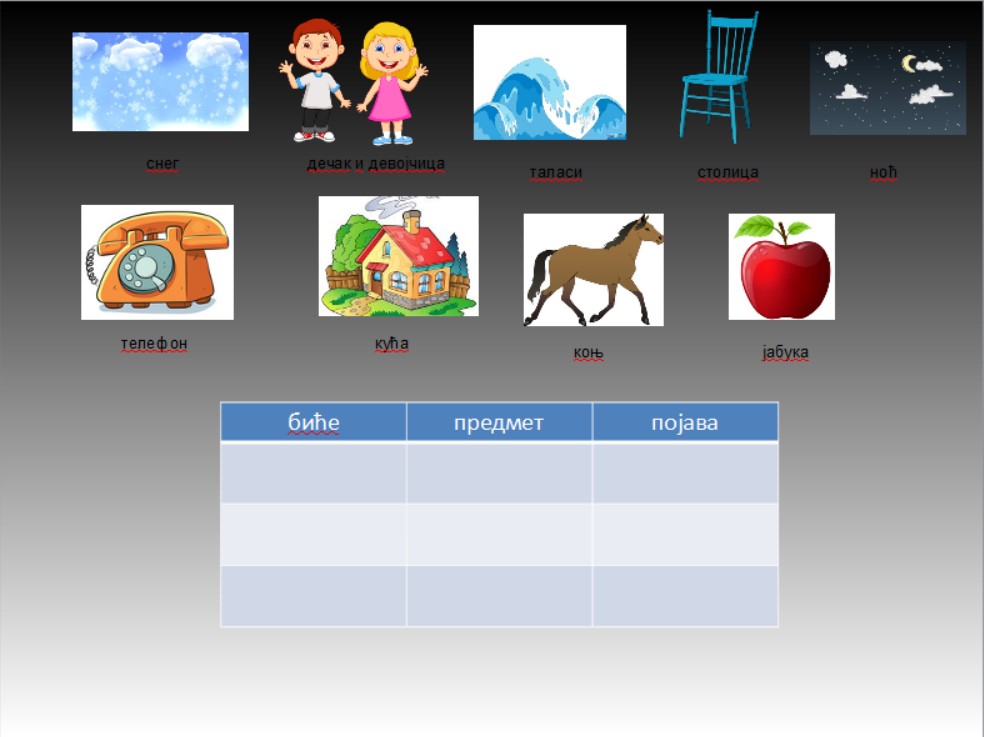 РИЈЕЧИ КОЈЕ ОЗНАЧАВАЈУ ИМЕНА БИЋА, ПРЕДМЕТА И ПОЈАВА НАЗИВАЈУ СЕ ИМЕНИЦЕ.У датом скупу нађи и подвуци именице.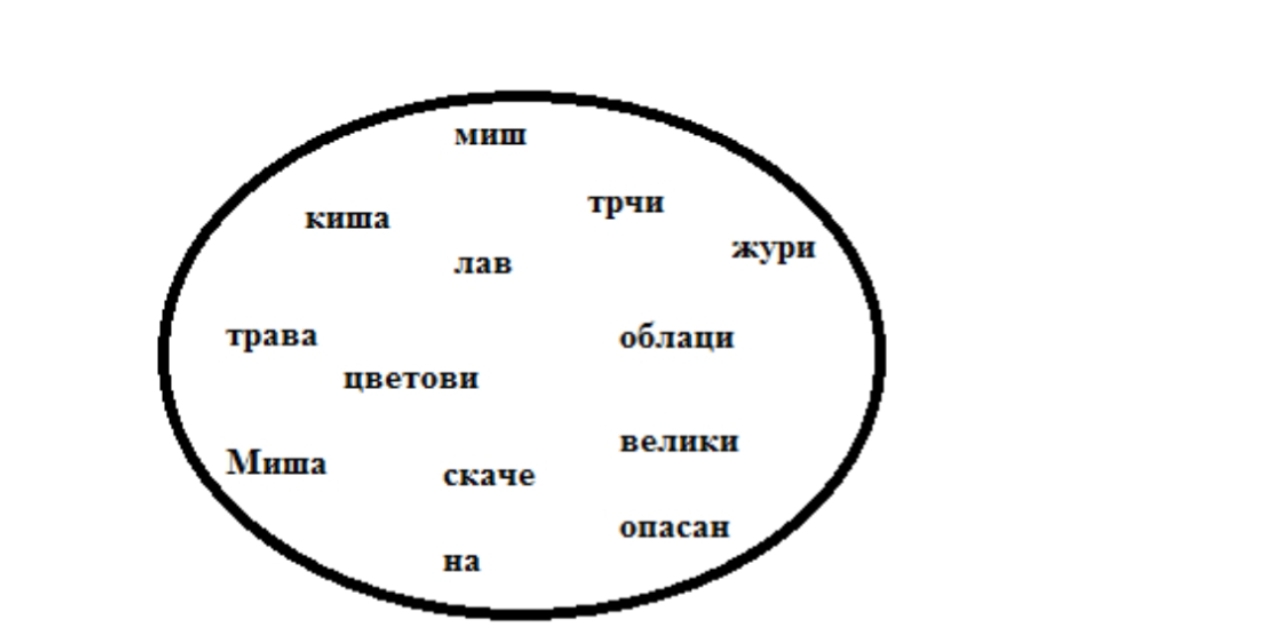 Напиши писаним словима три реченице у којима ће бити имена бића.Напиши писаним словима три реченице у којима ће бити имена предмета.Напиши писаним словима три реченице у којима ће бити имена појава.